江西农业大学社会治安综合治理委员会办公室文件赣农大综治[2020]7号关于组织开展学习王亮同志先进事迹的通知校属各单位：为大力弘扬见义勇为精神，传播社会正能量，进一步营造良好社会氛围，请各单位认真组织广大党员干部和师生员工，充分利用网络等媒介，采用专题宣讲、观看视频等多种形式，及时学习王亮同志见义勇为先进事迹，营造以先进典型为榜样，学习先进、争当先进的浓厚氛围。请各单位将组织开展学习情况及师生反响情况，于 10月 19 日前将纸质稿和电子稿报保卫处304室。联系人：杨文；联系电话83813154；办公邮箱：6021。参考材料：《王亮同志见义勇为先进事迹》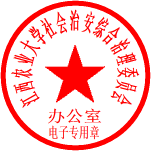 江西农业大学社会治安综合治理委员会办公室2020年10月13日